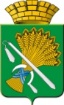 АДМИНИСТРАЦИЯ КАМЫШЛОВСКОГО ГОРОДСКОГО ОКРУГАП О С Т А Н О В Л Е Н И Еот 14.03.2024 № 241			                                                                           О признании жилого дома, расположенного по адресу: Свердловская область, город Камышлов, улица Степана Разина, дом №7 соответствующим требованиям, предъявляемым к жилому помещению и пригодным для проживания	В соответствии с Федеральным законом от 06.10.2003 г. №131-ФЗ «Об общих принципах местного самоуправления в Российской Федерации», постановлением Правительства Российской Федерации от 28.01.2006 N 47 "Об утверждении Положения о признании помещения жилым помещением, жилого помещения непригодным для проживания, многоквартирного дома аварийным и подлежащим сносу или реконструкции, садового дома жилым домом и жилого дома садовым домом», рассмотрев заявление  Шульгина Александра Васильевича (вх.№2039 от 06.03.2024 года), проживающему по адресу: Свердловская область, город Камышлов, улица Молодогвардейская, дом №23, кв.8, акт и заключение межведомственной комиссии №1 от 07.03.2024 года, техническое заключение 12.02/Э-24-ТЧ от 29.02.2024 ИП Чуркин Александр Геннадьевич, руководствуясь уставом Камышловского городского округа, администрация Камышловского городского округаПОСТАНОВЛЯЕТ:1. Признать жилой дом, расположенный по адресу: Свердловская область, город Камышлов, улица Степана Разина, дом №7 соответствующим требованиям, предъявляемым к жилому помещению и пригодным для проживания.2. Опубликовать настоящее постановление в газете «Камышловские известия» и на официальном сайте Камышловского городского округа в информационно-телекоммуникационной сети «Интернет».3. Контроль за исполнением настоящего постановления возложить на первого заместителя главы Камышловского городского округа Мартьянова К.Е.ГлаваКамышловского городского округа                                               А.В. Половников